 DIRECCIÓN DE RECURSOS MATERIALES DE LA SECRETARÍA DE FINANZAS Y DE ADMINISTRACIÓN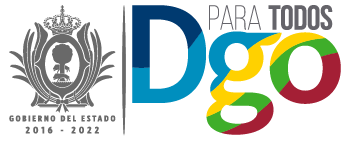 PROVEEDOR: DIZA SOLUCIONES DE OFICINA, S.A. DE C.V.MONTO DEL CONTRATO ANTES DEL I.V.A. : $875,540.35FECHA DE INICIO DEL CONTRATO:  30 AGOSTO 2018FECHA DE TERMINACIÓN DEL CONTRATO: 01 OCTUBRE 2018